Pierścionek zaręczynowy z tanzanitemMasz w planach oświadczyć się swojej ukochanej? Szukasz, jednak nie możesz znaleźć tego jedynego, wyjątkowego pierścionka, który będzie długowiecznym dowodem miłości? Michelson Diamonds poleca unikalny pierścionek zaręczynowy z tanzanitem!Pierścionek z tanzanitem - piękno i oryginalnośćZakup pierścionka zaręczynowego to nie lada wyzwanie dla każdego mężczyzny! Na rynku znajduje się ogrom prze najróżniejszych modeli i wzorów, jak wśród nich wybrać ten jedyny, który spodoba się wybrance serca? Michelson ma propozycję! Pierścionek zaręczynowy z tanzanitem jest niezwykle pięknym i unikalnym modelem, w którym bez wątpienia zakocha się każda kobieta! Jest to luksusowa propozycja która lśni i zachwyca! Wykonany jest z białego złota, a w jego centralnej części znajduje się duży, błękitny kamień tanzanitowy, który otoczony jest czterema brylantowymi drogami, które czarują swoją barwą. Ten niezwykły wzór pierścionka został stworzony przez zespół utalentowanych wzorcarzy, a wszystkie kamienie znajdujące się w tym modelu są certyfikowane najbardziej uznane laboratoria gemmologiczne świata, a także przez Michelson Diamonds. Jest to jedna z najpiękniejszych i jednocześnie niepowtarzalnych propozycji wśród wszystkich pierścionków zaręczynowych. Gdzie można znaleźć pierścionek zaręczynowy z tanzanitem?Pierścionek zaręczynowy z tanzanitem znajduje się w sklepie internetowym Michelson Diamonds, dzięki czemu możesz zamówić go z domu, siedząc wygodnie w fotelu, a my dowieziemy Ci go bezpiecznie pod wskazany w zamówieniu adres. Nasi specjaliści z przyjemnością doradzą Ci w razie jakichkolwiek wątpliwości np. dotyczących dobru odpowiedniego rozmiaru pierścionka, dlatego jeżeli masz jakiekolwiek pytania skontaktuj się z nami telefonicznie lub mailowo!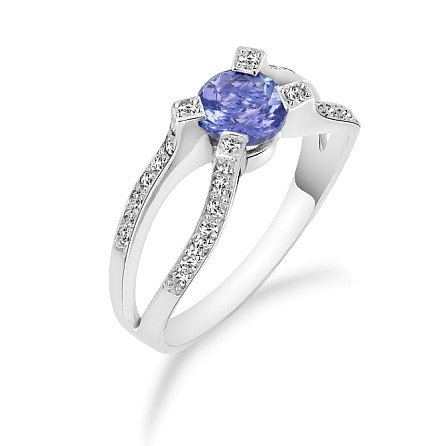 